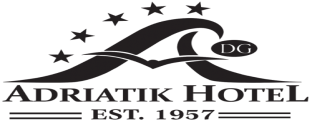 General InformationAdriatik Hotel is an historic hotel built in 1957 , located in Durrës, Albania. This classy, luxury and Iconic hotel, renowned as the first Albanian hotel, is located right on the sandy beach of Durres, 25 minutes drive from Tirana’s International Airport (TIA). The hotel was privatized by Dudaj Family in 2000. The hotel was totally reconstructed,refurbished,and reopened as an Independent 5 Star Luxury Hotel in July 31st 2003, offering the highest international standards of service and quality . The latest renovation and refurbishment took place in 2017-2018.Main AmenitiesThis modern 5 star Luxury establishment offers the best facilities for the leisure and business travelers. The ideal place to spend a vacation for families with kids, a wedding destination, the favorite of more than 4,000 corporate events, and the only wellness spot in Albania offering yoga and health packages.           Rooms:                                                                            Restaurants:Standard rooms with pool view                                 - Apollonia ReastaurantStandard rooms with Partial sea view                        - Iliria RestaurantSuperior rooms with sea viewExecutive rooms with terrace & SeaJunior SuitesDiplomatic SuitesInternational Awards- TripAdvisor Award- Hotel Excellence Award 2010- Boutique Hotel AwardsContactsAddress: Street “Pavarësia”, Durrës Beach, Neighborhood 13, AlbaniaTel:         +355692021778                +35552260850Email:     info@adriatikhotel.com                rezervime@adriatikhotel.comWebsite: https://www.adriatikhotel.com/ The company is interested on meeting tour operators; event agencies; DMC (Destination Management Companies); travel agencies.70 rooms2 outdoor pools (adults & kids) 1 indoor pool1 Tennis Court 2 indoor Restaurants 1 Indoor Bar “Queen Teuta” Full Service Spa3 outdoor Bars an outdoor kids Playgrounda Tour Agency & Concierge onsite Transfer service to from Airport/ for a feeWifi in every area24 hours Recepsion servicePrivate Beach